СИЛАБУСПЕРЕДДИПЛОМНА ПРАКТИКАназва освітньої компоненти (дисципліни)«Затверджую»Завідувач кафедри інформаційних технологійпроектування та прикладної математики___________________    /д.т.н., проф. Олександр ТЕРЕНТЬЄВ/«__28__» _червня__2022 р.Розробник силабусу____________________  / д.т.н., проф. Олександр ТЕРЕНТЬЄВ/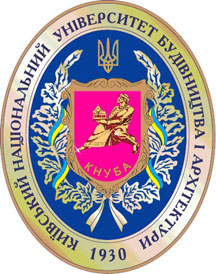 	Шифр за ОП:  ПП	Шифр за ОП:  ПП	Шифр за ОП:  ПП	Шифр за ОП:  ПП	Шифр за ОП:  ПП	Навчальний рік: 2022/2023	Навчальний рік: 2022/2023	Навчальний рік: 2022/2023	Навчальний рік: 2022/2023	Навчальний рік: 2022/2023 Освітній рівень:  перший рівень вищої освіти (бакалавр) Освітній рівень:  перший рівень вищої освіти (бакалавр) Освітній рівень:  перший рівень вищої освіти (бакалавр) Освітній рівень:  перший рівень вищої освіти (бакалавр) Освітній рівень:  перший рівень вищої освіти (бакалавр)	Форма навчання: денна	Форма навчання: денна	Форма навчання: денна	Форма навчання: денна	Форма навчання: денна	Галузь знань: 12 «Інформаційні технології»	Галузь знань: 12 «Інформаційні технології»	Галузь знань: 12 «Інформаційні технології»	Галузь знань: 12 «Інформаційні технології»	Галузь знань: 12 «Інформаційні технології»	Спеціальність: 126 «Інформаційні системи та технології»	Спеціальність: 126 «Інформаційні системи та технології»	Спеціальність: 126 «Інформаційні системи та технології»	Спеціальність: 126 «Інформаційні системи та технології»	Спеціальність: 126 «Інформаційні системи та технології»8) Компонента спеціальності: обов’язкова 8) Компонента спеціальності: обов’язкова 8) Компонента спеціальності: обов’язкова 8) Компонента спеціальності: обов’язкова 8) Компонента спеціальності: обов’язкова 9)	Семестр: 89)	Семестр: 89)	Семестр: 89)	Семестр: 89)	Семестр: 810) Цикл дисципліни: обов`язкова компонента ОП10) Цикл дисципліни: обов`язкова компонента ОП10) Цикл дисципліни: обов`язкова компонента ОП10) Цикл дисципліни: обов`язкова компонента ОП10) Цикл дисципліни: обов`язкова компонента ОП11) Контактні дані викладача: д.т.н., проф. Олександр Олександрович ТЕРЕНТЬЄВ, terentiev.oo@knuba.edu.ua, (044) 241-55-6111) Контактні дані викладача: д.т.н., проф. Олександр Олександрович ТЕРЕНТЬЄВ, terentiev.oo@knuba.edu.ua, (044) 241-55-6111) Контактні дані викладача: д.т.н., проф. Олександр Олександрович ТЕРЕНТЬЄВ, terentiev.oo@knuba.edu.ua, (044) 241-55-6111) Контактні дані викладача: д.т.н., проф. Олександр Олександрович ТЕРЕНТЬЄВ, terentiev.oo@knuba.edu.ua, (044) 241-55-6111) Контактні дані викладача: д.т.н., проф. Олександр Олександрович ТЕРЕНТЬЄВ, terentiev.oo@knuba.edu.ua, (044) 241-55-6112) Мова навчання: українська12) Мова навчання: українська12) Мова навчання: українська12) Мова навчання: українська12) Мова навчання: українська13) Необхідні ввідні дисципліни: (що треба вивчити, щоб слухати цей курс) Системне програмування, Об'єктно-орієнтоване програмування, Дослідження операцій, Організація баз даних та знань, Крос-платформне програмування, Системний аналіз.13) Необхідні ввідні дисципліни: (що треба вивчити, щоб слухати цей курс) Системне програмування, Об'єктно-орієнтоване програмування, Дослідження операцій, Організація баз даних та знань, Крос-платформне програмування, Системний аналіз.13) Необхідні ввідні дисципліни: (що треба вивчити, щоб слухати цей курс) Системне програмування, Об'єктно-орієнтоване програмування, Дослідження операцій, Організація баз даних та знань, Крос-платформне програмування, Системний аналіз.13) Необхідні ввідні дисципліни: (що треба вивчити, щоб слухати цей курс) Системне програмування, Об'єктно-орієнтоване програмування, Дослідження операцій, Організація баз даних та знань, Крос-платформне програмування, Системний аналіз.13) Необхідні ввідні дисципліни: (що треба вивчити, щоб слухати цей курс) Системне програмування, Об'єктно-орієнтоване програмування, Дослідження операцій, Організація баз даних та знань, Крос-платформне програмування, Системний аналіз.14) Мета курсу: є формування у студентів професійних практичних знань, вмінь та навиків, необхідних для успішної роботи в організаціях, що проектують чи експлуатують програмне забезпечення  ЕОМ, АСУ, застосовують інформаційні методи і ПЕОМ для моделювання виробничих процесів, проведення чисельного експерименту і розв’язування науково-технічних завдань, на посаді помічника інженера-програміста та збирання матеріалів для виконання кваліфікаційної роботи.14) Мета курсу: є формування у студентів професійних практичних знань, вмінь та навиків, необхідних для успішної роботи в організаціях, що проектують чи експлуатують програмне забезпечення  ЕОМ, АСУ, застосовують інформаційні методи і ПЕОМ для моделювання виробничих процесів, проведення чисельного експерименту і розв’язування науково-технічних завдань, на посаді помічника інженера-програміста та збирання матеріалів для виконання кваліфікаційної роботи.14) Мета курсу: є формування у студентів професійних практичних знань, вмінь та навиків, необхідних для успішної роботи в організаціях, що проектують чи експлуатують програмне забезпечення  ЕОМ, АСУ, застосовують інформаційні методи і ПЕОМ для моделювання виробничих процесів, проведення чисельного експерименту і розв’язування науково-технічних завдань, на посаді помічника інженера-програміста та збирання матеріалів для виконання кваліфікаційної роботи.14) Мета курсу: є формування у студентів професійних практичних знань, вмінь та навиків, необхідних для успішної роботи в організаціях, що проектують чи експлуатують програмне забезпечення  ЕОМ, АСУ, застосовують інформаційні методи і ПЕОМ для моделювання виробничих процесів, проведення чисельного експерименту і розв’язування науково-технічних завдань, на посаді помічника інженера-програміста та збирання матеріалів для виконання кваліфікаційної роботи.14) Мета курсу: є формування у студентів професійних практичних знань, вмінь та навиків, необхідних для успішної роботи в організаціях, що проектують чи експлуатують програмне забезпечення  ЕОМ, АСУ, застосовують інформаційні методи і ПЕОМ для моделювання виробничих процесів, проведення чисельного експерименту і розв’язування науково-технічних завдань, на посаді помічника інженера-програміста та збирання матеріалів для виконання кваліфікаційної роботи.15)	Результати навчання:15)	Результати навчання:15)	Результати навчання:15)	Результати навчання:15)	Результати навчання:№Програмний результат навчання Метод перевірки навчального ефектуФорма проведення занятьПосилання на компетентності1.ПР 1. Знати лінійну та векторну алгебру, диференціальне та інтегральне числення, теорію функцій багатьох змінних, теорію рядів, диференціальні рівняння для функції однієї та багатьох змінних, операційне числення, теорію ймовірностей та математичну статистику в обсязі, необхідному для розробки та  використання інформаційних систем, технологій та інфокомунікацій, сервісів та інфраструктури організації.ЗалікСамостійноІККЗ2КЗ5КС1КС2КС6КС132.ПР 2. Застосовувати знання фундаментальних і природничих наук, системного аналізу та технологій моделювання, стандартних алгоритмів та дискретного аналізу при розв’язанні задач проектування і використання інформаційних систем та технологій.ЗалікСамостійноІККЗ2КЗ5КС1КС2КС6КС133.ПР 3. Використовувати базові знання інформатики й сучасних інформаційних систем та технологій, навички програмування, технології безпечної роботи в комп'ютерних мережах, методи створення баз даних та інтернет-ресурсів, технології розроблення алгоритмів і комп’ютерних програм мовами високого рівня із застосуванням об’єктно-орієнтованого програмування для розв’язання задач проектування і використання інформаційних систем та технологій.ЗалікСамостійноІККЗ2КЗ5КС1КС2КС6КС134.ПР 4. Проводити системний аналіз об’єктів проектування та обґрунтовувати вибір структури, алгоритмів та способів передачі інформації в інформаційних системах та технологіях.  ЗалікСамостійноІККЗ2КЗ5КС1КС2КС6КС135.ПР 5. Аргументувати вибір програмних та технічних засобів для створення інформаційних систем та технологій на основі аналізу їх властивостей, призначення і технічних характеристик з урахуванням вимог до системи і експлуатаційних умов; мати навички налагодження та тестування програмних і технічних засобів інформаційних систем та технологій.ЗалікСамостійноІККЗ2КЗ5КС1КС2КС6КС136.ПР 6. Демонструвати знання сучасного рівня технологій інформаційних систем, практичні навички програмування та використання прикладних і спеціалізованих комп’ютерних систем та середовищ з метою їх запровадження у професійній діяльності.ЗалікСамостійноІККЗ2КЗ5КС1КС2КС6КС137.ПР 7. Обґрунтовувати вибір технічної структури та розробляти відповідне програмне забезпечення, що входить до складу інформаційних систем та технологій.ЗалікСамостійноІККЗ2КЗ5КС1КС2КС6КС138.ПР 8. Застосовувати правила оформлення проектних матеріалів інформаційних систем та технологій, знати склад та послідовність виконання проектних робіт з урахуванням вимог відповідних нормативно-правових документів для запровадження у професійній діяльності.ЗалікСамостійноІККЗ2КЗ5КС1КС2КС6КС139.ПР 9. Здійснювати системний аналіз архітектури підприємства та його ІТінфраструктури, проводити розроблення та вдосконалення її елементної бази і структури.ЗалікСамостійноІККЗ2КЗ5КС1КС2КС6КС1310.ПР 10. Розуміти і враховувати соціальні, екологічні, етичні, економічні аспекти, вимоги охорони праці, виробничої санітарії, пожежної безпеки та існуючих державних і закордонних стандартів під час формування технічних завдань та рішень.ЗалікСамостійноІККЗ2КЗ5КС1КС2КС6КС1311.ПР 11. Демонструвати вміння розробляти техніко-економічне обґрунтування розроблення інформаційних систем та технологій та вміти оцінювати економічну ефективність їх впровадження.ЗалікСамостійноІККЗ2КЗ5КС1КС2КС6КС1316) Структура курсу:16) Структура курсу:16) Структура курсу:16) Структура курсу:16) Структура курсу:16) Структура курсу:16) Структура курсу:Лекції, годПрактичне заняття, годЛабораторні заняття, годКурсовий проект/ курсова роботаРГР/КонтрольнароботаСамостійні робота здобувача, годСамостійні робота здобувача, годФорма підсумкового контролюФорма підсумкового контролю----180180ЗалікЗалікСума годин:Сума годин:Сума годин:Сума годин:Загальна кількість (кредитів ЕСТS)Загальна кількість (кредитів ЕСТS)Загальна кількість (кредитів ЕСТS)Загальна кількість (кредитів ЕСТS)180 (6,0)180 (6,0)180 (6,0)180 (6,0)Кількість годин (кредитів ЕСТS) аудиторного навантаження:Кількість годин (кредитів ЕСТS) аудиторного навантаження:Кількість годин (кредитів ЕСТS) аудиторного навантаження:Кількість годин (кредитів ЕСТS) аудиторного навантаження:----17) Зміст курсу: (окремо для кожної форми занять – Л/Пр/Лаб/ КР/СРС) Лекція – лекційні заняття відсутніПрактичне - практичні заняття відсутніЛабораторне – лабораторні заняття відсутніКурсовий проект/курсова робота/РГР/Контрольна робота - відсутніСамостійна робота здобувача: Студент у період проходження практики має права:отримати робоче місце для ефективного проходження практики; користуватися спеціальною літературою та документацією, яку надає керівник практики;збирати необхідні дані для використання кваліфікаційної роботи.Студент зобов'язаний:до початку практики пройти інструктаж з охорони праці під особистий підпис; отримати від керівників практики консультацію щодо оформлення необхідних документів;у повному обсязі виконувати всі завдання, передбачені програмою, і рекомендації керівників практики; вивчити і суворо дотримуватись правил охорони праці;вести щоденні записи проходження практики;дотримуватися режиму роботи підприємства, установи, організації;набути навички виконання функцій працівника, посаду якого він обіймає в якості дублера; своєчасно надати керівникам письмовий звіт про виконання усіх завдань та захистити його.17) Зміст курсу: (окремо для кожної форми занять – Л/Пр/Лаб/ КР/СРС) Лекція – лекційні заняття відсутніПрактичне - практичні заняття відсутніЛабораторне – лабораторні заняття відсутніКурсовий проект/курсова робота/РГР/Контрольна робота - відсутніСамостійна робота здобувача: Студент у період проходження практики має права:отримати робоче місце для ефективного проходження практики; користуватися спеціальною літературою та документацією, яку надає керівник практики;збирати необхідні дані для використання кваліфікаційної роботи.Студент зобов'язаний:до початку практики пройти інструктаж з охорони праці під особистий підпис; отримати від керівників практики консультацію щодо оформлення необхідних документів;у повному обсязі виконувати всі завдання, передбачені програмою, і рекомендації керівників практики; вивчити і суворо дотримуватись правил охорони праці;вести щоденні записи проходження практики;дотримуватися режиму роботи підприємства, установи, організації;набути навички виконання функцій працівника, посаду якого він обіймає в якості дублера; своєчасно надати керівникам письмовий звіт про виконання усіх завдань та захистити його.17) Зміст курсу: (окремо для кожної форми занять – Л/Пр/Лаб/ КР/СРС) Лекція – лекційні заняття відсутніПрактичне - практичні заняття відсутніЛабораторне – лабораторні заняття відсутніКурсовий проект/курсова робота/РГР/Контрольна робота - відсутніСамостійна робота здобувача: Студент у період проходження практики має права:отримати робоче місце для ефективного проходження практики; користуватися спеціальною літературою та документацією, яку надає керівник практики;збирати необхідні дані для використання кваліфікаційної роботи.Студент зобов'язаний:до початку практики пройти інструктаж з охорони праці під особистий підпис; отримати від керівників практики консультацію щодо оформлення необхідних документів;у повному обсязі виконувати всі завдання, передбачені програмою, і рекомендації керівників практики; вивчити і суворо дотримуватись правил охорони праці;вести щоденні записи проходження практики;дотримуватися режиму роботи підприємства, установи, організації;набути навички виконання функцій працівника, посаду якого він обіймає в якості дублера; своєчасно надати керівникам письмовий звіт про виконання усіх завдань та захистити його.17) Зміст курсу: (окремо для кожної форми занять – Л/Пр/Лаб/ КР/СРС) Лекція – лекційні заняття відсутніПрактичне - практичні заняття відсутніЛабораторне – лабораторні заняття відсутніКурсовий проект/курсова робота/РГР/Контрольна робота - відсутніСамостійна робота здобувача: Студент у період проходження практики має права:отримати робоче місце для ефективного проходження практики; користуватися спеціальною літературою та документацією, яку надає керівник практики;збирати необхідні дані для використання кваліфікаційної роботи.Студент зобов'язаний:до початку практики пройти інструктаж з охорони праці під особистий підпис; отримати від керівників практики консультацію щодо оформлення необхідних документів;у повному обсязі виконувати всі завдання, передбачені програмою, і рекомендації керівників практики; вивчити і суворо дотримуватись правил охорони праці;вести щоденні записи проходження практики;дотримуватися режиму роботи підприємства, установи, організації;набути навички виконання функцій працівника, посаду якого він обіймає в якості дублера; своєчасно надати керівникам письмовий звіт про виконання усіх завдань та захистити його.17) Зміст курсу: (окремо для кожної форми занять – Л/Пр/Лаб/ КР/СРС) Лекція – лекційні заняття відсутніПрактичне - практичні заняття відсутніЛабораторне – лабораторні заняття відсутніКурсовий проект/курсова робота/РГР/Контрольна робота - відсутніСамостійна робота здобувача: Студент у період проходження практики має права:отримати робоче місце для ефективного проходження практики; користуватися спеціальною літературою та документацією, яку надає керівник практики;збирати необхідні дані для використання кваліфікаційної роботи.Студент зобов'язаний:до початку практики пройти інструктаж з охорони праці під особистий підпис; отримати від керівників практики консультацію щодо оформлення необхідних документів;у повному обсязі виконувати всі завдання, передбачені програмою, і рекомендації керівників практики; вивчити і суворо дотримуватись правил охорони праці;вести щоденні записи проходження практики;дотримуватися режиму роботи підприємства, установи, організації;набути навички виконання функцій працівника, посаду якого він обіймає в якості дублера; своєчасно надати керівникам письмовий звіт про виконання усіх завдань та захистити його.17) Зміст курсу: (окремо для кожної форми занять – Л/Пр/Лаб/ КР/СРС) Лекція – лекційні заняття відсутніПрактичне - практичні заняття відсутніЛабораторне – лабораторні заняття відсутніКурсовий проект/курсова робота/РГР/Контрольна робота - відсутніСамостійна робота здобувача: Студент у період проходження практики має права:отримати робоче місце для ефективного проходження практики; користуватися спеціальною літературою та документацією, яку надає керівник практики;збирати необхідні дані для використання кваліфікаційної роботи.Студент зобов'язаний:до початку практики пройти інструктаж з охорони праці під особистий підпис; отримати від керівників практики консультацію щодо оформлення необхідних документів;у повному обсязі виконувати всі завдання, передбачені програмою, і рекомендації керівників практики; вивчити і суворо дотримуватись правил охорони праці;вести щоденні записи проходження практики;дотримуватися режиму роботи підприємства, установи, організації;набути навички виконання функцій працівника, посаду якого він обіймає в якості дублера; своєчасно надати керівникам письмовий звіт про виконання усіх завдань та захистити його.17) Зміст курсу: (окремо для кожної форми занять – Л/Пр/Лаб/ КР/СРС) Лекція – лекційні заняття відсутніПрактичне - практичні заняття відсутніЛабораторне – лабораторні заняття відсутніКурсовий проект/курсова робота/РГР/Контрольна робота - відсутніСамостійна робота здобувача: Студент у період проходження практики має права:отримати робоче місце для ефективного проходження практики; користуватися спеціальною літературою та документацією, яку надає керівник практики;збирати необхідні дані для використання кваліфікаційної роботи.Студент зобов'язаний:до початку практики пройти інструктаж з охорони праці під особистий підпис; отримати від керівників практики консультацію щодо оформлення необхідних документів;у повному обсязі виконувати всі завдання, передбачені програмою, і рекомендації керівників практики; вивчити і суворо дотримуватись правил охорони праці;вести щоденні записи проходження практики;дотримуватися режиму роботи підприємства, установи, організації;набути навички виконання функцій працівника, посаду якого він обіймає в якості дублера; своєчасно надати керівникам письмовий звіт про виконання усіх завдань та захистити його.17) Зміст курсу: (окремо для кожної форми занять – Л/Пр/Лаб/ КР/СРС) Лекція – лекційні заняття відсутніПрактичне - практичні заняття відсутніЛабораторне – лабораторні заняття відсутніКурсовий проект/курсова робота/РГР/Контрольна робота - відсутніСамостійна робота здобувача: Студент у період проходження практики має права:отримати робоче місце для ефективного проходження практики; користуватися спеціальною літературою та документацією, яку надає керівник практики;збирати необхідні дані для використання кваліфікаційної роботи.Студент зобов'язаний:до початку практики пройти інструктаж з охорони праці під особистий підпис; отримати від керівників практики консультацію щодо оформлення необхідних документів;у повному обсязі виконувати всі завдання, передбачені програмою, і рекомендації керівників практики; вивчити і суворо дотримуватись правил охорони праці;вести щоденні записи проходження практики;дотримуватися режиму роботи підприємства, установи, організації;набути навички виконання функцій працівника, посаду якого він обіймає в якості дублера; своєчасно надати керівникам письмовий звіт про виконання усіх завдань та захистити його.17) Зміст курсу: (окремо для кожної форми занять – Л/Пр/Лаб/ КР/СРС) Лекція – лекційні заняття відсутніПрактичне - практичні заняття відсутніЛабораторне – лабораторні заняття відсутніКурсовий проект/курсова робота/РГР/Контрольна робота - відсутніСамостійна робота здобувача: Студент у період проходження практики має права:отримати робоче місце для ефективного проходження практики; користуватися спеціальною літературою та документацією, яку надає керівник практики;збирати необхідні дані для використання кваліфікаційної роботи.Студент зобов'язаний:до початку практики пройти інструктаж з охорони праці під особистий підпис; отримати від керівників практики консультацію щодо оформлення необхідних документів;у повному обсязі виконувати всі завдання, передбачені програмою, і рекомендації керівників практики; вивчити і суворо дотримуватись правил охорони праці;вести щоденні записи проходження практики;дотримуватися режиму роботи підприємства, установи, організації;набути навички виконання функцій працівника, посаду якого він обіймає в якості дублера; своєчасно надати керівникам письмовий звіт про виконання усіх завдань та захистити його.18) Основна література: Виховна робота в закладах освіти України. Випуск ІІ. Збірник нормативних документів та методичних рекомендацій. – К.: ІЗМН, 1998. – 335 с.Вітвицька С.С. Основи педагогіки вищої школи: Метод. посібник для студ. магістратури. – Житомир, 2003. – 232 с. Демчук В.С., Соловей М.І. Виховна робота наставника академічної групи студентів вищого закладу освіти. – К.: ДДЛУ, 2000. – 68 с.Деякі аспекти формування національної культури студентської молоді: Зб. наукових статей. - К.: ІЗМН, 1997. – 120 с.Єрмаков І.Г. Виховання життєтворчості: моделі виховних систем. –Харків: Вид. група “Основа”, 2006. – 224 с.Заболотська О. Формування та розвиток студента як індивідуальності // Вища освіта України. – 2005. – №2. – С. 88-93.Іздебська В. студентське самоврядування як чинник формування самосвідомості молоді // Рідна школа. – 2000. – №11. – С. 26-28.Кудіна В.В., Соловей М.І., Спіцин Є.С. Педагогіка вищої школи. – К.: Ленвіт, 2006. – 170 с. 18) Основна література: Виховна робота в закладах освіти України. Випуск ІІ. Збірник нормативних документів та методичних рекомендацій. – К.: ІЗМН, 1998. – 335 с.Вітвицька С.С. Основи педагогіки вищої школи: Метод. посібник для студ. магістратури. – Житомир, 2003. – 232 с. Демчук В.С., Соловей М.І. Виховна робота наставника академічної групи студентів вищого закладу освіти. – К.: ДДЛУ, 2000. – 68 с.Деякі аспекти формування національної культури студентської молоді: Зб. наукових статей. - К.: ІЗМН, 1997. – 120 с.Єрмаков І.Г. Виховання життєтворчості: моделі виховних систем. –Харків: Вид. група “Основа”, 2006. – 224 с.Заболотська О. Формування та розвиток студента як індивідуальності // Вища освіта України. – 2005. – №2. – С. 88-93.Іздебська В. студентське самоврядування як чинник формування самосвідомості молоді // Рідна школа. – 2000. – №11. – С. 26-28.Кудіна В.В., Соловей М.І., Спіцин Є.С. Педагогіка вищої школи. – К.: Ленвіт, 2006. – 170 с. 18) Основна література: Виховна робота в закладах освіти України. Випуск ІІ. Збірник нормативних документів та методичних рекомендацій. – К.: ІЗМН, 1998. – 335 с.Вітвицька С.С. Основи педагогіки вищої школи: Метод. посібник для студ. магістратури. – Житомир, 2003. – 232 с. Демчук В.С., Соловей М.І. Виховна робота наставника академічної групи студентів вищого закладу освіти. – К.: ДДЛУ, 2000. – 68 с.Деякі аспекти формування національної культури студентської молоді: Зб. наукових статей. - К.: ІЗМН, 1997. – 120 с.Єрмаков І.Г. Виховання життєтворчості: моделі виховних систем. –Харків: Вид. група “Основа”, 2006. – 224 с.Заболотська О. Формування та розвиток студента як індивідуальності // Вища освіта України. – 2005. – №2. – С. 88-93.Іздебська В. студентське самоврядування як чинник формування самосвідомості молоді // Рідна школа. – 2000. – №11. – С. 26-28.Кудіна В.В., Соловей М.І., Спіцин Є.С. Педагогіка вищої школи. – К.: Ленвіт, 2006. – 170 с. 18) Основна література: Виховна робота в закладах освіти України. Випуск ІІ. Збірник нормативних документів та методичних рекомендацій. – К.: ІЗМН, 1998. – 335 с.Вітвицька С.С. Основи педагогіки вищої школи: Метод. посібник для студ. магістратури. – Житомир, 2003. – 232 с. Демчук В.С., Соловей М.І. Виховна робота наставника академічної групи студентів вищого закладу освіти. – К.: ДДЛУ, 2000. – 68 с.Деякі аспекти формування національної культури студентської молоді: Зб. наукових статей. - К.: ІЗМН, 1997. – 120 с.Єрмаков І.Г. Виховання життєтворчості: моделі виховних систем. –Харків: Вид. група “Основа”, 2006. – 224 с.Заболотська О. Формування та розвиток студента як індивідуальності // Вища освіта України. – 2005. – №2. – С. 88-93.Іздебська В. студентське самоврядування як чинник формування самосвідомості молоді // Рідна школа. – 2000. – №11. – С. 26-28.Кудіна В.В., Соловей М.І., Спіцин Є.С. Педагогіка вищої школи. – К.: Ленвіт, 2006. – 170 с. 18) Основна література: Виховна робота в закладах освіти України. Випуск ІІ. Збірник нормативних документів та методичних рекомендацій. – К.: ІЗМН, 1998. – 335 с.Вітвицька С.С. Основи педагогіки вищої школи: Метод. посібник для студ. магістратури. – Житомир, 2003. – 232 с. Демчук В.С., Соловей М.І. Виховна робота наставника академічної групи студентів вищого закладу освіти. – К.: ДДЛУ, 2000. – 68 с.Деякі аспекти формування національної культури студентської молоді: Зб. наукових статей. - К.: ІЗМН, 1997. – 120 с.Єрмаков І.Г. Виховання життєтворчості: моделі виховних систем. –Харків: Вид. група “Основа”, 2006. – 224 с.Заболотська О. Формування та розвиток студента як індивідуальності // Вища освіта України. – 2005. – №2. – С. 88-93.Іздебська В. студентське самоврядування як чинник формування самосвідомості молоді // Рідна школа. – 2000. – №11. – С. 26-28.Кудіна В.В., Соловей М.І., Спіцин Є.С. Педагогіка вищої школи. – К.: Ленвіт, 2006. – 170 с. 18) Основна література: Виховна робота в закладах освіти України. Випуск ІІ. Збірник нормативних документів та методичних рекомендацій. – К.: ІЗМН, 1998. – 335 с.Вітвицька С.С. Основи педагогіки вищої школи: Метод. посібник для студ. магістратури. – Житомир, 2003. – 232 с. Демчук В.С., Соловей М.І. Виховна робота наставника академічної групи студентів вищого закладу освіти. – К.: ДДЛУ, 2000. – 68 с.Деякі аспекти формування національної культури студентської молоді: Зб. наукових статей. - К.: ІЗМН, 1997. – 120 с.Єрмаков І.Г. Виховання життєтворчості: моделі виховних систем. –Харків: Вид. група “Основа”, 2006. – 224 с.Заболотська О. Формування та розвиток студента як індивідуальності // Вища освіта України. – 2005. – №2. – С. 88-93.Іздебська В. студентське самоврядування як чинник формування самосвідомості молоді // Рідна школа. – 2000. – №11. – С. 26-28.Кудіна В.В., Соловей М.І., Спіцин Є.С. Педагогіка вищої школи. – К.: Ленвіт, 2006. – 170 с. 18) Основна література: Виховна робота в закладах освіти України. Випуск ІІ. Збірник нормативних документів та методичних рекомендацій. – К.: ІЗМН, 1998. – 335 с.Вітвицька С.С. Основи педагогіки вищої школи: Метод. посібник для студ. магістратури. – Житомир, 2003. – 232 с. Демчук В.С., Соловей М.І. Виховна робота наставника академічної групи студентів вищого закладу освіти. – К.: ДДЛУ, 2000. – 68 с.Деякі аспекти формування національної культури студентської молоді: Зб. наукових статей. - К.: ІЗМН, 1997. – 120 с.Єрмаков І.Г. Виховання життєтворчості: моделі виховних систем. –Харків: Вид. група “Основа”, 2006. – 224 с.Заболотська О. Формування та розвиток студента як індивідуальності // Вища освіта України. – 2005. – №2. – С. 88-93.Іздебська В. студентське самоврядування як чинник формування самосвідомості молоді // Рідна школа. – 2000. – №11. – С. 26-28.Кудіна В.В., Соловей М.І., Спіцин Є.С. Педагогіка вищої школи. – К.: Ленвіт, 2006. – 170 с. 18) Основна література: Виховна робота в закладах освіти України. Випуск ІІ. Збірник нормативних документів та методичних рекомендацій. – К.: ІЗМН, 1998. – 335 с.Вітвицька С.С. Основи педагогіки вищої школи: Метод. посібник для студ. магістратури. – Житомир, 2003. – 232 с. Демчук В.С., Соловей М.І. Виховна робота наставника академічної групи студентів вищого закладу освіти. – К.: ДДЛУ, 2000. – 68 с.Деякі аспекти формування національної культури студентської молоді: Зб. наукових статей. - К.: ІЗМН, 1997. – 120 с.Єрмаков І.Г. Виховання життєтворчості: моделі виховних систем. –Харків: Вид. група “Основа”, 2006. – 224 с.Заболотська О. Формування та розвиток студента як індивідуальності // Вища освіта України. – 2005. – №2. – С. 88-93.Іздебська В. студентське самоврядування як чинник формування самосвідомості молоді // Рідна школа. – 2000. – №11. – С. 26-28.Кудіна В.В., Соловей М.І., Спіцин Є.С. Педагогіка вищої школи. – К.: Ленвіт, 2006. – 170 с. 18) Основна література: Виховна робота в закладах освіти України. Випуск ІІ. Збірник нормативних документів та методичних рекомендацій. – К.: ІЗМН, 1998. – 335 с.Вітвицька С.С. Основи педагогіки вищої школи: Метод. посібник для студ. магістратури. – Житомир, 2003. – 232 с. Демчук В.С., Соловей М.І. Виховна робота наставника академічної групи студентів вищого закладу освіти. – К.: ДДЛУ, 2000. – 68 с.Деякі аспекти формування національної культури студентської молоді: Зб. наукових статей. - К.: ІЗМН, 1997. – 120 с.Єрмаков І.Г. Виховання життєтворчості: моделі виховних систем. –Харків: Вид. група “Основа”, 2006. – 224 с.Заболотська О. Формування та розвиток студента як індивідуальності // Вища освіта України. – 2005. – №2. – С. 88-93.Іздебська В. студентське самоврядування як чинник формування самосвідомості молоді // Рідна школа. – 2000. – №11. – С. 26-28.Кудіна В.В., Соловей М.І., Спіцин Є.С. Педагогіка вищої школи. – К.: Ленвіт, 2006. – 170 с. 19) Додаткова література:Кузьмінський А.І. Педагогіка вищої школи: Навч. посіб. – К.: Знання, 2005. – 471 с.Куратори академічної групи: Метод. рекомендації щодо проведення виховної роботи зі студентами. – К.: ДАЖКГ, 2002. – 36 с.Лузан П., Зайцева І. Академічна група в контексті проблем виховання студентської молоді // Освіта і управління. – 2002. – Т. 5. – №1. – С. 151156.Мартинюк І.В. Національне виховання: теорія і методологія: Метод. посібник. – К.: ІСДО, 1995. – 100 с.Методичні рекомендації до планування виховної роботи з студентами у вищих навчальних закладах освіти ІІІ-ІV рівнів акредитації // Інформ. зб. Міносвіти України. – 1998. – №17-18. – С. 50-53.Молодь і закон: Збірник нормативних актів і документів з проблем виховання студентської молоді / За заг. ред. Н.І. Косарєвої. – К.: ІЗМН, 1997. – 352 с.Національна програма виховання дітей та учнівської молоді в Україні // Освіта України. – 2004. – 3 грудня.Організація, форми та методи виховної роботи серед студентів колективами кафедр вищого закладу освіти: Методичні рекомендації /Укл. В.Д.Базилевич, М.І.Поночовний, Н.І.Косарєва. – К.: ІЗМН, 1997. – 28 с.Особливості формування світогляду студентської молоді: Методичні рекомендації /Укл. В.О. Долгих, Ю.Д. Руденко, В.І. Шпак. – К.: ІЗМН, 1997. – 36 с.Педагогіка вищої школи: Навч. посібник / З.Н.Курлянд, Р.І.Хмелюк, А.В.Семенова та ін.; За заг. ред. З.Н.Курлянд. – К.: Знання, 2005. – 399 с.Планування і проведення організаційно-виховної роботи серед студентів: Методичні рекомендації / Укл. В.Д.Базилевич, М.І.Поночовний, І.В.Дзевульська – К.: ІЗМН, 1997. – 28 с.Про організацію управління виховним процесом у вищих навчальних закладах освіти: Методичні рекомендації // Інформ. зб. Міносвіти України. – 1999. – №3-4. – С. 58-62.Соловей М.І., Демчук В.С. Виховна робота у вищому навчальному закладі. – К.: Ленвіт, 2003. – 257 с.Сучасні підходи та моделі розв’язання проблеми попередження правопорушень, наркоманії серед учнівської і студентської молоді. Зб. наук. статей та матеріалів передового досвіду. – К.: ІЗМН, 1997. – 288 с.Чижевський Б.Г. Актуальні проблеми побудови системи виховання в умовах державотворення // Педагогіка і психологія. – 1997. – №1. – С. 111118.Щербань П. Українська національна ідея і сучасні проблеми виховання учнівської та студентської молоді // Вища освіта України. – 2005. – №4. – С. 62-67. http://library.knuba.edu.ua/19) Додаткова література:Кузьмінський А.І. Педагогіка вищої школи: Навч. посіб. – К.: Знання, 2005. – 471 с.Куратори академічної групи: Метод. рекомендації щодо проведення виховної роботи зі студентами. – К.: ДАЖКГ, 2002. – 36 с.Лузан П., Зайцева І. Академічна група в контексті проблем виховання студентської молоді // Освіта і управління. – 2002. – Т. 5. – №1. – С. 151156.Мартинюк І.В. Національне виховання: теорія і методологія: Метод. посібник. – К.: ІСДО, 1995. – 100 с.Методичні рекомендації до планування виховної роботи з студентами у вищих навчальних закладах освіти ІІІ-ІV рівнів акредитації // Інформ. зб. Міносвіти України. – 1998. – №17-18. – С. 50-53.Молодь і закон: Збірник нормативних актів і документів з проблем виховання студентської молоді / За заг. ред. Н.І. Косарєвої. – К.: ІЗМН, 1997. – 352 с.Національна програма виховання дітей та учнівської молоді в Україні // Освіта України. – 2004. – 3 грудня.Організація, форми та методи виховної роботи серед студентів колективами кафедр вищого закладу освіти: Методичні рекомендації /Укл. В.Д.Базилевич, М.І.Поночовний, Н.І.Косарєва. – К.: ІЗМН, 1997. – 28 с.Особливості формування світогляду студентської молоді: Методичні рекомендації /Укл. В.О. Долгих, Ю.Д. Руденко, В.І. Шпак. – К.: ІЗМН, 1997. – 36 с.Педагогіка вищої школи: Навч. посібник / З.Н.Курлянд, Р.І.Хмелюк, А.В.Семенова та ін.; За заг. ред. З.Н.Курлянд. – К.: Знання, 2005. – 399 с.Планування і проведення організаційно-виховної роботи серед студентів: Методичні рекомендації / Укл. В.Д.Базилевич, М.І.Поночовний, І.В.Дзевульська – К.: ІЗМН, 1997. – 28 с.Про організацію управління виховним процесом у вищих навчальних закладах освіти: Методичні рекомендації // Інформ. зб. Міносвіти України. – 1999. – №3-4. – С. 58-62.Соловей М.І., Демчук В.С. Виховна робота у вищому навчальному закладі. – К.: Ленвіт, 2003. – 257 с.Сучасні підходи та моделі розв’язання проблеми попередження правопорушень, наркоманії серед учнівської і студентської молоді. Зб. наук. статей та матеріалів передового досвіду. – К.: ІЗМН, 1997. – 288 с.Чижевський Б.Г. Актуальні проблеми побудови системи виховання в умовах державотворення // Педагогіка і психологія. – 1997. – №1. – С. 111118.Щербань П. Українська національна ідея і сучасні проблеми виховання учнівської та студентської молоді // Вища освіта України. – 2005. – №4. – С. 62-67. http://library.knuba.edu.ua/19) Додаткова література:Кузьмінський А.І. Педагогіка вищої школи: Навч. посіб. – К.: Знання, 2005. – 471 с.Куратори академічної групи: Метод. рекомендації щодо проведення виховної роботи зі студентами. – К.: ДАЖКГ, 2002. – 36 с.Лузан П., Зайцева І. Академічна група в контексті проблем виховання студентської молоді // Освіта і управління. – 2002. – Т. 5. – №1. – С. 151156.Мартинюк І.В. Національне виховання: теорія і методологія: Метод. посібник. – К.: ІСДО, 1995. – 100 с.Методичні рекомендації до планування виховної роботи з студентами у вищих навчальних закладах освіти ІІІ-ІV рівнів акредитації // Інформ. зб. Міносвіти України. – 1998. – №17-18. – С. 50-53.Молодь і закон: Збірник нормативних актів і документів з проблем виховання студентської молоді / За заг. ред. Н.І. Косарєвої. – К.: ІЗМН, 1997. – 352 с.Національна програма виховання дітей та учнівської молоді в Україні // Освіта України. – 2004. – 3 грудня.Організація, форми та методи виховної роботи серед студентів колективами кафедр вищого закладу освіти: Методичні рекомендації /Укл. В.Д.Базилевич, М.І.Поночовний, Н.І.Косарєва. – К.: ІЗМН, 1997. – 28 с.Особливості формування світогляду студентської молоді: Методичні рекомендації /Укл. В.О. Долгих, Ю.Д. Руденко, В.І. Шпак. – К.: ІЗМН, 1997. – 36 с.Педагогіка вищої школи: Навч. посібник / З.Н.Курлянд, Р.І.Хмелюк, А.В.Семенова та ін.; За заг. ред. З.Н.Курлянд. – К.: Знання, 2005. – 399 с.Планування і проведення організаційно-виховної роботи серед студентів: Методичні рекомендації / Укл. В.Д.Базилевич, М.І.Поночовний, І.В.Дзевульська – К.: ІЗМН, 1997. – 28 с.Про організацію управління виховним процесом у вищих навчальних закладах освіти: Методичні рекомендації // Інформ. зб. Міносвіти України. – 1999. – №3-4. – С. 58-62.Соловей М.І., Демчук В.С. Виховна робота у вищому навчальному закладі. – К.: Ленвіт, 2003. – 257 с.Сучасні підходи та моделі розв’язання проблеми попередження правопорушень, наркоманії серед учнівської і студентської молоді. Зб. наук. статей та матеріалів передового досвіду. – К.: ІЗМН, 1997. – 288 с.Чижевський Б.Г. Актуальні проблеми побудови системи виховання в умовах державотворення // Педагогіка і психологія. – 1997. – №1. – С. 111118.Щербань П. Українська національна ідея і сучасні проблеми виховання учнівської та студентської молоді // Вища освіта України. – 2005. – №4. – С. 62-67. http://library.knuba.edu.ua/19) Додаткова література:Кузьмінський А.І. Педагогіка вищої школи: Навч. посіб. – К.: Знання, 2005. – 471 с.Куратори академічної групи: Метод. рекомендації щодо проведення виховної роботи зі студентами. – К.: ДАЖКГ, 2002. – 36 с.Лузан П., Зайцева І. Академічна група в контексті проблем виховання студентської молоді // Освіта і управління. – 2002. – Т. 5. – №1. – С. 151156.Мартинюк І.В. Національне виховання: теорія і методологія: Метод. посібник. – К.: ІСДО, 1995. – 100 с.Методичні рекомендації до планування виховної роботи з студентами у вищих навчальних закладах освіти ІІІ-ІV рівнів акредитації // Інформ. зб. Міносвіти України. – 1998. – №17-18. – С. 50-53.Молодь і закон: Збірник нормативних актів і документів з проблем виховання студентської молоді / За заг. ред. Н.І. Косарєвої. – К.: ІЗМН, 1997. – 352 с.Національна програма виховання дітей та учнівської молоді в Україні // Освіта України. – 2004. – 3 грудня.Організація, форми та методи виховної роботи серед студентів колективами кафедр вищого закладу освіти: Методичні рекомендації /Укл. В.Д.Базилевич, М.І.Поночовний, Н.І.Косарєва. – К.: ІЗМН, 1997. – 28 с.Особливості формування світогляду студентської молоді: Методичні рекомендації /Укл. В.О. Долгих, Ю.Д. Руденко, В.І. Шпак. – К.: ІЗМН, 1997. – 36 с.Педагогіка вищої школи: Навч. посібник / З.Н.Курлянд, Р.І.Хмелюк, А.В.Семенова та ін.; За заг. ред. З.Н.Курлянд. – К.: Знання, 2005. – 399 с.Планування і проведення організаційно-виховної роботи серед студентів: Методичні рекомендації / Укл. В.Д.Базилевич, М.І.Поночовний, І.В.Дзевульська – К.: ІЗМН, 1997. – 28 с.Про організацію управління виховним процесом у вищих навчальних закладах освіти: Методичні рекомендації // Інформ. зб. Міносвіти України. – 1999. – №3-4. – С. 58-62.Соловей М.І., Демчук В.С. Виховна робота у вищому навчальному закладі. – К.: Ленвіт, 2003. – 257 с.Сучасні підходи та моделі розв’язання проблеми попередження правопорушень, наркоманії серед учнівської і студентської молоді. Зб. наук. статей та матеріалів передового досвіду. – К.: ІЗМН, 1997. – 288 с.Чижевський Б.Г. Актуальні проблеми побудови системи виховання в умовах державотворення // Педагогіка і психологія. – 1997. – №1. – С. 111118.Щербань П. Українська національна ідея і сучасні проблеми виховання учнівської та студентської молоді // Вища освіта України. – 2005. – №4. – С. 62-67. http://library.knuba.edu.ua/19) Додаткова література:Кузьмінський А.І. Педагогіка вищої школи: Навч. посіб. – К.: Знання, 2005. – 471 с.Куратори академічної групи: Метод. рекомендації щодо проведення виховної роботи зі студентами. – К.: ДАЖКГ, 2002. – 36 с.Лузан П., Зайцева І. Академічна група в контексті проблем виховання студентської молоді // Освіта і управління. – 2002. – Т. 5. – №1. – С. 151156.Мартинюк І.В. Національне виховання: теорія і методологія: Метод. посібник. – К.: ІСДО, 1995. – 100 с.Методичні рекомендації до планування виховної роботи з студентами у вищих навчальних закладах освіти ІІІ-ІV рівнів акредитації // Інформ. зб. Міносвіти України. – 1998. – №17-18. – С. 50-53.Молодь і закон: Збірник нормативних актів і документів з проблем виховання студентської молоді / За заг. ред. Н.І. Косарєвої. – К.: ІЗМН, 1997. – 352 с.Національна програма виховання дітей та учнівської молоді в Україні // Освіта України. – 2004. – 3 грудня.Організація, форми та методи виховної роботи серед студентів колективами кафедр вищого закладу освіти: Методичні рекомендації /Укл. В.Д.Базилевич, М.І.Поночовний, Н.І.Косарєва. – К.: ІЗМН, 1997. – 28 с.Особливості формування світогляду студентської молоді: Методичні рекомендації /Укл. В.О. Долгих, Ю.Д. Руденко, В.І. Шпак. – К.: ІЗМН, 1997. – 36 с.Педагогіка вищої школи: Навч. посібник / З.Н.Курлянд, Р.І.Хмелюк, А.В.Семенова та ін.; За заг. ред. З.Н.Курлянд. – К.: Знання, 2005. – 399 с.Планування і проведення організаційно-виховної роботи серед студентів: Методичні рекомендації / Укл. В.Д.Базилевич, М.І.Поночовний, І.В.Дзевульська – К.: ІЗМН, 1997. – 28 с.Про організацію управління виховним процесом у вищих навчальних закладах освіти: Методичні рекомендації // Інформ. зб. Міносвіти України. – 1999. – №3-4. – С. 58-62.Соловей М.І., Демчук В.С. Виховна робота у вищому навчальному закладі. – К.: Ленвіт, 2003. – 257 с.Сучасні підходи та моделі розв’язання проблеми попередження правопорушень, наркоманії серед учнівської і студентської молоді. Зб. наук. статей та матеріалів передового досвіду. – К.: ІЗМН, 1997. – 288 с.Чижевський Б.Г. Актуальні проблеми побудови системи виховання в умовах державотворення // Педагогіка і психологія. – 1997. – №1. – С. 111118.Щербань П. Українська національна ідея і сучасні проблеми виховання учнівської та студентської молоді // Вища освіта України. – 2005. – №4. – С. 62-67. http://library.knuba.edu.ua/19) Додаткова література:Кузьмінський А.І. Педагогіка вищої школи: Навч. посіб. – К.: Знання, 2005. – 471 с.Куратори академічної групи: Метод. рекомендації щодо проведення виховної роботи зі студентами. – К.: ДАЖКГ, 2002. – 36 с.Лузан П., Зайцева І. Академічна група в контексті проблем виховання студентської молоді // Освіта і управління. – 2002. – Т. 5. – №1. – С. 151156.Мартинюк І.В. Національне виховання: теорія і методологія: Метод. посібник. – К.: ІСДО, 1995. – 100 с.Методичні рекомендації до планування виховної роботи з студентами у вищих навчальних закладах освіти ІІІ-ІV рівнів акредитації // Інформ. зб. Міносвіти України. – 1998. – №17-18. – С. 50-53.Молодь і закон: Збірник нормативних актів і документів з проблем виховання студентської молоді / За заг. ред. Н.І. Косарєвої. – К.: ІЗМН, 1997. – 352 с.Національна програма виховання дітей та учнівської молоді в Україні // Освіта України. – 2004. – 3 грудня.Організація, форми та методи виховної роботи серед студентів колективами кафедр вищого закладу освіти: Методичні рекомендації /Укл. В.Д.Базилевич, М.І.Поночовний, Н.І.Косарєва. – К.: ІЗМН, 1997. – 28 с.Особливості формування світогляду студентської молоді: Методичні рекомендації /Укл. В.О. Долгих, Ю.Д. Руденко, В.І. Шпак. – К.: ІЗМН, 1997. – 36 с.Педагогіка вищої школи: Навч. посібник / З.Н.Курлянд, Р.І.Хмелюк, А.В.Семенова та ін.; За заг. ред. З.Н.Курлянд. – К.: Знання, 2005. – 399 с.Планування і проведення організаційно-виховної роботи серед студентів: Методичні рекомендації / Укл. В.Д.Базилевич, М.І.Поночовний, І.В.Дзевульська – К.: ІЗМН, 1997. – 28 с.Про організацію управління виховним процесом у вищих навчальних закладах освіти: Методичні рекомендації // Інформ. зб. Міносвіти України. – 1999. – №3-4. – С. 58-62.Соловей М.І., Демчук В.С. Виховна робота у вищому навчальному закладі. – К.: Ленвіт, 2003. – 257 с.Сучасні підходи та моделі розв’язання проблеми попередження правопорушень, наркоманії серед учнівської і студентської молоді. Зб. наук. статей та матеріалів передового досвіду. – К.: ІЗМН, 1997. – 288 с.Чижевський Б.Г. Актуальні проблеми побудови системи виховання в умовах державотворення // Педагогіка і психологія. – 1997. – №1. – С. 111118.Щербань П. Українська національна ідея і сучасні проблеми виховання учнівської та студентської молоді // Вища освіта України. – 2005. – №4. – С. 62-67. http://library.knuba.edu.ua/19) Додаткова література:Кузьмінський А.І. Педагогіка вищої школи: Навч. посіб. – К.: Знання, 2005. – 471 с.Куратори академічної групи: Метод. рекомендації щодо проведення виховної роботи зі студентами. – К.: ДАЖКГ, 2002. – 36 с.Лузан П., Зайцева І. Академічна група в контексті проблем виховання студентської молоді // Освіта і управління. – 2002. – Т. 5. – №1. – С. 151156.Мартинюк І.В. Національне виховання: теорія і методологія: Метод. посібник. – К.: ІСДО, 1995. – 100 с.Методичні рекомендації до планування виховної роботи з студентами у вищих навчальних закладах освіти ІІІ-ІV рівнів акредитації // Інформ. зб. Міносвіти України. – 1998. – №17-18. – С. 50-53.Молодь і закон: Збірник нормативних актів і документів з проблем виховання студентської молоді / За заг. ред. Н.І. Косарєвої. – К.: ІЗМН, 1997. – 352 с.Національна програма виховання дітей та учнівської молоді в Україні // Освіта України. – 2004. – 3 грудня.Організація, форми та методи виховної роботи серед студентів колективами кафедр вищого закладу освіти: Методичні рекомендації /Укл. В.Д.Базилевич, М.І.Поночовний, Н.І.Косарєва. – К.: ІЗМН, 1997. – 28 с.Особливості формування світогляду студентської молоді: Методичні рекомендації /Укл. В.О. Долгих, Ю.Д. Руденко, В.І. Шпак. – К.: ІЗМН, 1997. – 36 с.Педагогіка вищої школи: Навч. посібник / З.Н.Курлянд, Р.І.Хмелюк, А.В.Семенова та ін.; За заг. ред. З.Н.Курлянд. – К.: Знання, 2005. – 399 с.Планування і проведення організаційно-виховної роботи серед студентів: Методичні рекомендації / Укл. В.Д.Базилевич, М.І.Поночовний, І.В.Дзевульська – К.: ІЗМН, 1997. – 28 с.Про організацію управління виховним процесом у вищих навчальних закладах освіти: Методичні рекомендації // Інформ. зб. Міносвіти України. – 1999. – №3-4. – С. 58-62.Соловей М.І., Демчук В.С. Виховна робота у вищому навчальному закладі. – К.: Ленвіт, 2003. – 257 с.Сучасні підходи та моделі розв’язання проблеми попередження правопорушень, наркоманії серед учнівської і студентської молоді. Зб. наук. статей та матеріалів передового досвіду. – К.: ІЗМН, 1997. – 288 с.Чижевський Б.Г. Актуальні проблеми побудови системи виховання в умовах державотворення // Педагогіка і психологія. – 1997. – №1. – С. 111118.Щербань П. Українська національна ідея і сучасні проблеми виховання учнівської та студентської молоді // Вища освіта України. – 2005. – №4. – С. 62-67. http://library.knuba.edu.ua/19) Додаткова література:Кузьмінський А.І. Педагогіка вищої школи: Навч. посіб. – К.: Знання, 2005. – 471 с.Куратори академічної групи: Метод. рекомендації щодо проведення виховної роботи зі студентами. – К.: ДАЖКГ, 2002. – 36 с.Лузан П., Зайцева І. Академічна група в контексті проблем виховання студентської молоді // Освіта і управління. – 2002. – Т. 5. – №1. – С. 151156.Мартинюк І.В. Національне виховання: теорія і методологія: Метод. посібник. – К.: ІСДО, 1995. – 100 с.Методичні рекомендації до планування виховної роботи з студентами у вищих навчальних закладах освіти ІІІ-ІV рівнів акредитації // Інформ. зб. Міносвіти України. – 1998. – №17-18. – С. 50-53.Молодь і закон: Збірник нормативних актів і документів з проблем виховання студентської молоді / За заг. ред. Н.І. Косарєвої. – К.: ІЗМН, 1997. – 352 с.Національна програма виховання дітей та учнівської молоді в Україні // Освіта України. – 2004. – 3 грудня.Організація, форми та методи виховної роботи серед студентів колективами кафедр вищого закладу освіти: Методичні рекомендації /Укл. В.Д.Базилевич, М.І.Поночовний, Н.І.Косарєва. – К.: ІЗМН, 1997. – 28 с.Особливості формування світогляду студентської молоді: Методичні рекомендації /Укл. В.О. Долгих, Ю.Д. Руденко, В.І. Шпак. – К.: ІЗМН, 1997. – 36 с.Педагогіка вищої школи: Навч. посібник / З.Н.Курлянд, Р.І.Хмелюк, А.В.Семенова та ін.; За заг. ред. З.Н.Курлянд. – К.: Знання, 2005. – 399 с.Планування і проведення організаційно-виховної роботи серед студентів: Методичні рекомендації / Укл. В.Д.Базилевич, М.І.Поночовний, І.В.Дзевульська – К.: ІЗМН, 1997. – 28 с.Про організацію управління виховним процесом у вищих навчальних закладах освіти: Методичні рекомендації // Інформ. зб. Міносвіти України. – 1999. – №3-4. – С. 58-62.Соловей М.І., Демчук В.С. Виховна робота у вищому навчальному закладі. – К.: Ленвіт, 2003. – 257 с.Сучасні підходи та моделі розв’язання проблеми попередження правопорушень, наркоманії серед учнівської і студентської молоді. Зб. наук. статей та матеріалів передового досвіду. – К.: ІЗМН, 1997. – 288 с.Чижевський Б.Г. Актуальні проблеми побудови системи виховання в умовах державотворення // Педагогіка і психологія. – 1997. – №1. – С. 111118.Щербань П. Українська національна ідея і сучасні проблеми виховання учнівської та студентської молоді // Вища освіта України. – 2005. – №4. – С. 62-67. http://library.knuba.edu.ua/19) Додаткова література:Кузьмінський А.І. Педагогіка вищої школи: Навч. посіб. – К.: Знання, 2005. – 471 с.Куратори академічної групи: Метод. рекомендації щодо проведення виховної роботи зі студентами. – К.: ДАЖКГ, 2002. – 36 с.Лузан П., Зайцева І. Академічна група в контексті проблем виховання студентської молоді // Освіта і управління. – 2002. – Т. 5. – №1. – С. 151156.Мартинюк І.В. Національне виховання: теорія і методологія: Метод. посібник. – К.: ІСДО, 1995. – 100 с.Методичні рекомендації до планування виховної роботи з студентами у вищих навчальних закладах освіти ІІІ-ІV рівнів акредитації // Інформ. зб. Міносвіти України. – 1998. – №17-18. – С. 50-53.Молодь і закон: Збірник нормативних актів і документів з проблем виховання студентської молоді / За заг. ред. Н.І. Косарєвої. – К.: ІЗМН, 1997. – 352 с.Національна програма виховання дітей та учнівської молоді в Україні // Освіта України. – 2004. – 3 грудня.Організація, форми та методи виховної роботи серед студентів колективами кафедр вищого закладу освіти: Методичні рекомендації /Укл. В.Д.Базилевич, М.І.Поночовний, Н.І.Косарєва. – К.: ІЗМН, 1997. – 28 с.Особливості формування світогляду студентської молоді: Методичні рекомендації /Укл. В.О. Долгих, Ю.Д. Руденко, В.І. Шпак. – К.: ІЗМН, 1997. – 36 с.Педагогіка вищої школи: Навч. посібник / З.Н.Курлянд, Р.І.Хмелюк, А.В.Семенова та ін.; За заг. ред. З.Н.Курлянд. – К.: Знання, 2005. – 399 с.Планування і проведення організаційно-виховної роботи серед студентів: Методичні рекомендації / Укл. В.Д.Базилевич, М.І.Поночовний, І.В.Дзевульська – К.: ІЗМН, 1997. – 28 с.Про організацію управління виховним процесом у вищих навчальних закладах освіти: Методичні рекомендації // Інформ. зб. Міносвіти України. – 1999. – №3-4. – С. 58-62.Соловей М.І., Демчук В.С. Виховна робота у вищому навчальному закладі. – К.: Ленвіт, 2003. – 257 с.Сучасні підходи та моделі розв’язання проблеми попередження правопорушень, наркоманії серед учнівської і студентської молоді. Зб. наук. статей та матеріалів передового досвіду. – К.: ІЗМН, 1997. – 288 с.Чижевський Б.Г. Актуальні проблеми побудови системи виховання в умовах державотворення // Педагогіка і психологія. – 1997. – №1. – С. 111118.Щербань П. Українська національна ідея і сучасні проблеми виховання учнівської та студентської молоді // Вища освіта України. – 2005. – №4. – С. 62-67. http://library.knuba.edu.ua/20) Система оцінювання навчальних досягнень (розподіл балів):20) Система оцінювання навчальних досягнень (розподіл балів):20) Система оцінювання навчальних досягнень (розподіл балів):20) Система оцінювання навчальних досягнень (розподіл балів):20) Система оцінювання навчальних досягнень (розподіл балів):20) Система оцінювання навчальних досягнень (розподіл балів):20) Система оцінювання навчальних досягнень (розподіл балів):20) Система оцінювання навчальних досягнень (розподіл балів):20) Система оцінювання навчальних досягнень (розподіл балів):Поточне оцінюванняПоточне оцінюванняПоточне оцінюванняПоточне оцінюванняПоточне оцінюванняПоточне оцінюванняПідсумковий контроль (залік)Підсумковий контроль (залік)СумаЗмістовні модуліЗмістовні модуліЗмістовні модуліЗмістовні модуліЗмістовні модуліЗмістовні модуліПідсумковий контроль (залік)Підсумковий контроль (залік)Сума------Підсумковий контроль (залік)Підсумковий контроль (залік)Сума------10010010021) Умови допуску до підсумкового контролю:- дотримання умов академічної доброчесності.21) Умови допуску до підсумкового контролю:- дотримання умов академічної доброчесності.21) Умови допуску до підсумкового контролю:- дотримання умов академічної доброчесності.21) Умови допуску до підсумкового контролю:- дотримання умов академічної доброчесності.21) Умови допуску до підсумкового контролю:- дотримання умов академічної доброчесності.21) Умови допуску до підсумкового контролю:- дотримання умов академічної доброчесності.21) Умови допуску до підсумкового контролю:- дотримання умов академічної доброчесності.21) Умови допуску до підсумкового контролю:- дотримання умов академічної доброчесності.21) Умови допуску до підсумкового контролю:- дотримання умов академічної доброчесності.22) Політика щодо академічної доброчесності: розуміння здобувачами вищої освіти етичного кодексу університету та норм академічної доброчесності (вимог щодо оригінальності текстів та допустимого відсотку співпадінь)22) Політика щодо академічної доброчесності: розуміння здобувачами вищої освіти етичного кодексу університету та норм академічної доброчесності (вимог щодо оригінальності текстів та допустимого відсотку співпадінь)22) Політика щодо академічної доброчесності: розуміння здобувачами вищої освіти етичного кодексу університету та норм академічної доброчесності (вимог щодо оригінальності текстів та допустимого відсотку співпадінь)22) Політика щодо академічної доброчесності: розуміння здобувачами вищої освіти етичного кодексу університету та норм академічної доброчесності (вимог щодо оригінальності текстів та допустимого відсотку співпадінь)22) Політика щодо академічної доброчесності: розуміння здобувачами вищої освіти етичного кодексу університету та норм академічної доброчесності (вимог щодо оригінальності текстів та допустимого відсотку співпадінь)22) Політика щодо академічної доброчесності: розуміння здобувачами вищої освіти етичного кодексу університету та норм академічної доброчесності (вимог щодо оригінальності текстів та допустимого відсотку співпадінь)22) Політика щодо академічної доброчесності: розуміння здобувачами вищої освіти етичного кодексу університету та норм академічної доброчесності (вимог щодо оригінальності текстів та допустимого відсотку співпадінь)22) Політика щодо академічної доброчесності: розуміння здобувачами вищої освіти етичного кодексу університету та норм академічної доброчесності (вимог щодо оригінальності текстів та допустимого відсотку співпадінь)22) Політика щодо академічної доброчесності: розуміння здобувачами вищої освіти етичного кодексу університету та норм академічної доброчесності (вимог щодо оригінальності текстів та допустимого відсотку співпадінь)23) Посилання на сторінку електронного навчально-методичного комплексу дисципліни:http://org2.knuba.edu.ua/course/view.php?id=91123) Посилання на сторінку електронного навчально-методичного комплексу дисципліни:http://org2.knuba.edu.ua/course/view.php?id=91123) Посилання на сторінку електронного навчально-методичного комплексу дисципліни:http://org2.knuba.edu.ua/course/view.php?id=91123) Посилання на сторінку електронного навчально-методичного комплексу дисципліни:http://org2.knuba.edu.ua/course/view.php?id=91123) Посилання на сторінку електронного навчально-методичного комплексу дисципліни:http://org2.knuba.edu.ua/course/view.php?id=91123) Посилання на сторінку електронного навчально-методичного комплексу дисципліни:http://org2.knuba.edu.ua/course/view.php?id=91123) Посилання на сторінку електронного навчально-методичного комплексу дисципліни:http://org2.knuba.edu.ua/course/view.php?id=91123) Посилання на сторінку електронного навчально-методичного комплексу дисципліни:http://org2.knuba.edu.ua/course/view.php?id=91123) Посилання на сторінку електронного навчально-методичного комплексу дисципліни:http://org2.knuba.edu.ua/course/view.php?id=911